О самостоятельности детей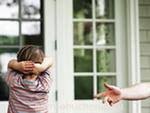 Самостоятельность не рождается сама по себе, она воспитывается и развивается. Самостоятельность – качество сложное, оно выражается в свободе от внешних влияний и принуждений.Многие взрослые часто не осознают важности развития самостоятельности для становления личности ребенка. Например, на вопросы: «Замечаете ли вы у своих детей самостоятельность?», «Учите ли вы их этому?» – родители отвечают: «Нет, особенно не замечаю», «Не хотят они никакой самостоятельности», «Какая тут самостоятельность – малы еще».На второй вопрос большинство давали положительный ответ, но тут же добавляли, что делают это они от случая к случаю, несистематически: «Некогда этим заниматься». Одновременно с этим взрослые часто сетуют, что дети несамостоятельны: «Все их приходится за руку водить», «Все им надо «разжевывать».Рассмотрим этапы развития самостоятельности: Первый этап. Дети действуют по определенному образцу с помощью взрослых, старших, копируя их действия (этап подражания).Второй этап. Ребята в состоянии выполнить самостоятельно части работы, находят некоторые способы их осуществления (этап частичной самостоятельности).Третий этап. Дошкольники выполняют определенную работу самостоятельно в повторяющихся ситуациях, в любимых, наиболее значимых видах деятельности (этап более полной самостоятельности).Уважаемые взрослые забывают, что их навыки по самообслуживанию складывались в течении многих лет из мельчайших операций. Мамы и папы этим привычкам не придают значения и думают, что эти навыки – пустяк и ими может овладеть ребенок прямо с пеленок. Потому они часто повторяют, обращаясь к ребенку: «Ну, неужели такая мелочь тебе не под силу? Неужели эту чепуху ты не в состоянии был сделать?» А ребенок действительно не в состоянии был справиться с этим «пустяком»: что-то ему мешало, что-то отпугивало. В чем-то он не был уверен, чего-то боялся.Итак, в выработке самостоятельных навыков нужно доброжелательное терпение родителей, многократные повторения, поощрения, радость вместе с детьми, что уже хоть что-то стало получаться. И ни в коем случае – никакого крика, раздражения, упреков. Когда вы срываетесь на крик, вы уничтожает все результаты своего воспитания,  рождаются основания для вражды. Представьте себе, что вы делаете какую-то работу впервые или недавно, а «над душой» кто-то стоит и все время понукает, раздражается и кричит. Как вы себя будете чувствовать?Любой ребенок стремится к некоторому максимализму. А родители, как правило, ставят его в положение мальчика на побегушках: «принеси», «подай», «выпе», «ополосни», «закрой», «сбегай». В таких условиях трудно стать самостоятельным. В какое-то время и как можно раньше надо переходить к передаче ребенку целостных функций: убрать всю комнату, приготовить завтрак, подготовить к выходу в детский сад.Что нужно делать для того, чтобы ребёнок учился осмысленно принимать решения и отвечать за последствия своих действий? Прежде всего, мы должны показывать ребёнку те возможности, которые есть у него в той или иной ситуации, и давать ему право самому выбрать, как поступить. При этом обязательно стоит обсуждать с ним последствия, к которым могут привести его действия. Например: «Ты хочешь разобрать машинку? Ладно, она твоя, ты можешь делать с ней, что хочешь, но только учти, что потом она может не собраться, и ты окажешься без машинки. Решай сам». У ребёнка обязательно должна быть область жизни, где решения принимает он сам и сам несёт ответственность за последствия своих действий. Например, он сам может решать, когда он будет убираться или заниматься (но вы должны оговорить с ним крайний срок, не позже которого ему надо это сделать), как распределить на несколько дней вкусный десерт, в какой одежде ходить дома или куда пойти гулять. Конечно, его выбор не всегда окажется лучшим, и временами он будет совершать ошибки. В таких случаях необходимо обсудить с ребёнком, почему его действие привело к плачевным результатам и как ему стоит поступать в будущем. Иначе – если мы всегда будем решать за ребёнка и лишим его права на ошибку – он не научится принимать осмысленные решения, а будет либо подчиняться окружающим, либо действовать импульсивно. Очень полезно планировать нужные дела вместе с ребёнком. Например, если мы хотим, чтобы ребёнок выучил стихотворение, не стоит требовать от него, чтобы он отложил все свои дела и принялся учить его прямо сейчас. Будет гораздо лучше, если мы предложим: «Машенька, давай решим, когда мы с тобой будем учить стихи». Тогда ребёнок сам будет стремиться выполнить принятое решение, поскольку будет ощущать его как своё. Ребёнок учится самостоятельно принимать решения не только в повседневной жизни, но и во время игры. Прежде всего, это относится к сюжетно-ролевым играм и к играм с правилами: это настольные (игры с фишками, карты, шашки, шахматы, нарды) и подвижные игры. Игра – это своеобразное пространство свободных действий, где можно опробовать самые разные варианты своего поведения. Поэтому чем чаще играет ребёнок в такие игры, тем больше его опыт самостоятельных действий и тем легче ему будет учиться действовать самостоятельно в реальной жизни. Важную роль в приучении ребёнка быть самостоятельным играет и поддержание режима дня. Привычка к определённому режиму, включающему в себя все основные дела дня, структурирует жизнь малыша и позволяет ему к концу дошкольного возраста начать учиться планировать своё время. Если же режим дня отсутствует, то маме или бабушке приходится постоянно тратить силы на "организацию" ребёнка, постоянно «стоять над ним» и требовать, чтобы он выполнял то или иное действие.Итак, больше доверия, больше самостоятельности и поощрения – таковы несложные правила развития самостоятельности ребенка в домашних делах. Ребенок должен чувствовать, что все не «понарошку», что его работа действительно кому-то нужна, приносит пользу. Тогда, выполняя работу многократно, он овладеет устойчивыми навыками этой деятельности и будет хотеть заниматься ею самостоятельно.